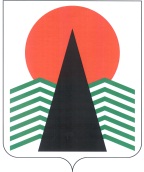 ГЛАВА  НЕФТЕЮГАНСКОГО  РАЙОНАпостановлениег.НефтеюганскО внесении изменений в постановление Главы Нефтеюганского района от 19.10.2015 № 100-п «О создании межведомственной комиссии по обследованию мест массового пребывания людей, расположенных в пределах территории Нефтеюганского района»В соответствии с Федеральными законами от 06.03.2006 № 35-ФЗ 
«О противодействии терроризму», от 06.10.2003 № 131-ФЗ «Об общих принципах организации местного самоуправления в Российской Федерации», постановлением Правительства Российской Федерации от 25.03.2015 № 272 «Об утверждении требований к антитеррористической защищенности мест массового пребывания людей и объектов (территорий), подлежащих обязательной охране войсками национальной гвардии Российской Федерации, и форм паспортов безопасности таких мест и объектов (территорий)»  п о с т а н о в л я ю:Внести в постановление Главы Нефтеюганского района от 19.10.2015 
№ 100-п «О создании межведомственной комиссии по обследованию мест массового пребывания людей, расположенных в пределах территории Нефтеюганского района» следующие изменения:Подпункт 3.3 пункта 3 постановляющей части признать утратившим силу.В приложении 2 к постановлению:Раздел 1 дополнить пунктом 1.4 следующего содержания:«1.4.  Комиссия создается в течение 30 дней со дня включения места массового пребывания людей в соответствующий перечень мест массового пребывания людей.».Раздел 4 изложить в следующей редакции:«4.    Организация деятельности комиссииВ состав комиссии включаются правообладатель места массового пребывания людей, представители территориального органа безопасности, территориальных органов Министерства внутренних дел Российской Федерации 
(по согласованию), Федеральной службы войск национальной гвардии Российской Федерации и Министерства Российской Федерации по делам гражданской обороны, чрезвычайным ситуациям и ликвидации последствий стихийных бедствий. 
При необходимости к работе комиссии привлекаются представители собственников объектов, которые располагаются в границах места массового пребывания людей либо в непосредственной близости к нему.Результаты работы комиссии в 10-дневный срок со дня обследования оформляются актом обследования и категорирования места массового пребывания людей, который составляется в произвольной форме, содержит сведения, подтверждающие принятие комиссией решения о присвоении месту массового пребывания людей соответствующей категории, выводы об эффективности существующей антитеррористической защищенности места массового пребывания людей, а также рекомендации и перечень мер по приведению его антитеррористической защищенности в соответствие с требованиями, утвержденными постановлением Правительства Российской Федерации.Акт обследования и категорирования места массового пребывания людей составляется в 6 экземплярах, подписывается всеми членами комиссии и является неотъемлемой частью паспорта безопасности места массового пребывания людей.При наличии разногласий между членами комиссии по вопросам категорирования места массового пребывания людей решение принимается в ходе согласительного совещания большинством голосов членов комиссии с решающим голосом председателя комиссии. Неурегулированные разногласия включаются в акт обследования и категорирования места массового пребывания людей с указанием особых мнений членов комиссии.». Настоящее постановление подлежит размещению на официальном сайте органов местного самоуправления Нефтеюганского района.Контроль за выполнением постановления осуществляю лично.Глава района 					 		Г.В.Лапковская22.06.2017№ 34-пг№ 34-пг